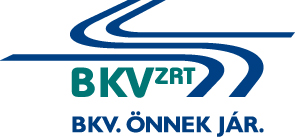 Nyílászárók beépítése a BKV Zrt. metró Kőér utcai járműtelepén lévő pályafenntartási épületébene-versenyeztetési eljárásEljárás száma: BKV Zrt. V-117/17.AJÁNLATI FELHÍVÁSMELLÉKLETEKBudapest, 2017.2. számú mellékletNyilatkozat az ALVÁLLALKOZÓ (k) RÓLCímzett:	Budapesti Közlekedési Zártkörűen Működő Részvénytársaság	Gazdasági Igazgatóság	Beszerzési Főosztály	1072 Budapest Akácfa u. 15.Az eljárás tárgya: Nyílászárók beépítése a BKV Zrt. metró Kőér utcai járműtelepén lévő pályafenntartási épületébenAz eljárás száma: BKV Zrt. V-117/17.Alulírott ...................................(név) a ………………………………….(cég neve), mint Ajánlattevő nevében nyilatkozattételre jogosult személy a BKV Zrt., mint Ajánlatkérő BKV Zrt. V-117/17. számú, „Nyílászárók beépítése a BKV Zrt. metró Kőér utcai járműtelepén lévő pályafenntartási épületében” tárgyú eljárásában nyilatkozom, hogy a felhívásban megjelölt tevékenység elvégzéséhez az alábbiakban megnevezett alvállalkozók bevonását tervezzük:……………………, 2017. év ................... hó ........ nap	.....		Ajánlattevő cégszerű aláírásaSorszámAlvállalkozó cég neve, székhelyeTevékenység megnevezéseKözreműködés mértéke (%)1.2.stb.